T.C.ŞARKÖY KAYMAKAMLIĞIŞARKÖY ANADOLU LİSESİ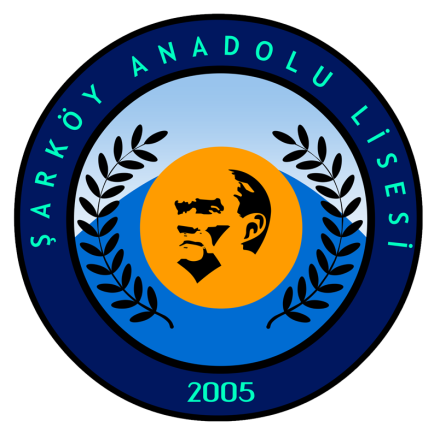 2023-2024EĞİTİM ÖĞRETİM YILIPANSİYON KAYIT KILAVUZU2023PANSİYONA KAYIT İLE İLGİLİ AÇIKLAMALAR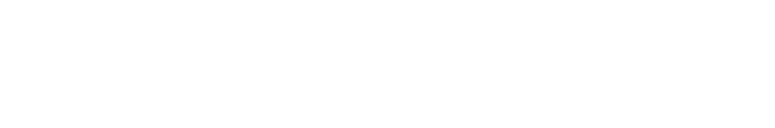 Okulumuz pansiyonuna öğrenci başvuru ve yerleştirme işlemleri 25/11/2016 tarih ve 29899 Sayılı Resmî Gazete’de yayımlanan Milli Eğitim Bakanlığına Bağlı Resmî Okullarda Yatılılık, Bursluluk, Sosyal Yardımlar ve Okul Pansiyonları Yönetmeliği’nin 4, 5, 9, 10, 13 ve 14. maddeleri çerçevesinde yapılmaktadır.Okulumuzun kız pansiyonu olup 2021-2022 eğitim-öğretim yılında boş bulunan kontenjan sayısı, ilgili yönetmelik çerçevesinde aşağıdaki şekilde belirlenmiştir:Kız Öğrenci PansiyonuBoş kontenjan: 72Parasız Yatılılık Kontenjanı (%80): 58Madde 10-1a (%10): 6Madde 10-1b (%5): 3Madde 10-1c (%5): 3Madde 10-1ç (%80): 46Paralı Yatılılık Kontenjanı (%20): 14Not: İlgili yönetmeliğin 10. madde 1. fıkrası (a), (b) ve (c) bentlerinde belirtilen kontenjanlar dolmazsa diğer öğrenciler için ayrılan %80’lik kontenjana aktarılır. Açık kalan paralı yatılı kontenjanlarına parasız yatılı, parasız yatılı kontenjanlarına paralı yatılı öğrenciler bir yıl süreyle yerleştirilebilir.Öğrenci pansiyonumuza kayıt için belirlenen takvim aşağıdaki gibidir:Başvuruların Alınması: 22-25 Ağustos 2023Başvuruların Değerlendirilmesi ve Sonuçların Açıklanması: 31 Ağustos 2023Pansiyona Yerleştirilen Öğrencilerin Kayıtlarının Yapılması: 31 Ağustos 2023Pansiyon başvuruları öğrenci velisi tarafından yapılacaktır. Eksik bilgi ve belge ile yapılan başvurular kabul edilmeyecektir.D) Parasız yatılılığa başvuracak öğrencilerde aşağıdaki şartlar:a) Türkiye Cumhuriyeti veya Kuzey Kıbrıs Türk Cumhuriyeti vatandaşı olmak.b) Ortaokullar, imam-hatip ortaokulları ve özel eğitim ortaokullarının 5 inci, 6 ncı, 7 nci ve 8 inci sınıfları ileOrtaöğretim kurumlarının hazırlık sınıfı ve 9 uncu, 10 uncu, 11 inci ve 12 nci sınıflarında öğrenci olmak.c) Bir önceki ders yılında okul değiştirme cezası almamış olmak.ç) Ailenin bir önceki mali yıla ait yıllık gelir toplamından fert başına düşen net miktarın, içinde bulunulan mali yılın merkezi yönetim bütçe kanununda belirtilen Millî Eğitim Bakanlığı okul pansiyon ücretinin en azının dört katını geçmemesi kaydıyla maddi imkânlardan yoksun bulunmak.(2023-2024 Eğitim Öğretim yılı için 46000 TL)d) Yatılı okumasına engel rahatsızlığı bulunmadığına dair hekim raporu almak.PARALI YATILI ÖĞRENCİLER HAKKINDA AÇIKLAMALARMilli Eğitim Bakanlığına Bağlı Resmî OkullardaYatılılık, Bursluluk, Sosyal Yardımlar ve Okul Pansiyonları YönetmeliğiMadde 51-1: Paralı yatılı öğrencilerden her yıl içinde bulunulan mali yılın Merkezi Bütçe Kanunu’nda belirtilen ücret alınır. Parasız yatılı öğrencilerin pansiyon ücretleri ise aynı miktar üzerinden devlet tarafından karşılanır.Madde 51-2: Paralı yatılı öğrencilerin ilk taksiti kayıt sırasında, diğer taksitleri ise kasım, şubat ve nisan aylarının son iş gününe kadar olmak üzere dört taksitte ödenir. Taksitini zamanında ödemeyen öğrencinin pansiyonla ilişiği kesilir.Madde 51-3: Ders yılı süresince paralı yatılı öğrenci alınabilir. Herhangi bir taksit devresinde pansiyona kabul olunan öğrenci, taksitin tamamını ödemek zorundadır. Bir taksit devresi içinde pansiyonla ilişiği kesilen öğrenciye bu devreye ait taksit geri verilmez.Madde 51-4: Bir pansiyondan diğer bir pansiyona nakil olan öğrencinin önceki okulunca alınan taksit miktarı nakil olduğu okulun pansiyon taksitine sayılır. Nakil olduğu okulun pansiyon ücreti önceki pansiyon ücretinden fazla ise bu taksite ait fark alınır. Eksik ise fark geri verilmez.Paralı yatılı öğrencilerin pansiyon taksitleri makbuz karşılığı okulumuza teslim edilecektir. Paralı yatılı öğrencilerimizin pansiyon taksitleri ödeme planı aşağıdaki gibidir:          Esma Deniz DELLAL ERKUTLU     Okul MüdürüPANSİYON BAŞVURU DİLEKÇESİŞARKÖY ANADOLU LİSESİ MÜDÜRLÜĞÜNEVelisi bulunduğum okulunuz …………. sınıfı öğrencilerinden …………… numaralı …………………….’ın okulunuz pansiyonundan PARASIZ/ PARALI yatılı olarak yararlanmasını istiyorum. Başvuru için gerekli bütün belgeler ektedir. Beyan ettiğim tüm belgeler tarafımdan doldurulmuş olup bilgilerde eksiklik, hata ve yanlışlık olması durumunda sorumluluk tarafıma aittir. Gereğini bilgilerinize arz ederim.Adres: …………………………………..						……/……/2023…………………………………………..						Ad Soyad  										imza…………………………………………..PANSİYON KAYIT–KABUL İÇİN GEREKLİ BELGELER2023 -2024 EĞİTİM ÖĞRETİM YILI ÖĞRENCİ PANSİYONUÖN KAYIT / BAŞVURU BİLGİ FORMUBilgilerin doğruluğunu beyan ederim.   ..... / ..... / .......Öğrenci VelisiEK-1ÖĞRENCİ AİLESİNİN MADDİ DURUMUNU GÖSTEREN BEYANNAMEAile maddi durumumun yukarıdaki beyannamede belirttiğim şekilde olduğunu beyan eder, velisi bulunduğum ŞARKÖY ANADOLU  LİSESİ  .............. sınıfı  öğrencilerinden ........................ numaralı ......................................................’ın 2023-2024 eğitim-öğretim yılı parasız yatılılık başvurusunun kabulünü arz ederim. (*)    ....... /…./2023          İmzasıVelinin Adı-SoyadıBaşvuran öğrencinin:Adı- Soyadı	:...............................................Adresi	:.........................................................................................................................................ONAYLAYANAdı-Soyadıİmza ve Mühür(**)EKLER:1.Yetkili kişi, kurum veya kuruluşlardan alınacak geçen yıla ait gelir durumunu gösteren belge2.Aile nüfus kayıt örneği3.Velinin ve çalışıyorsa eşinin bakmakla yükümlü olduğu anne ve babası ile ilgili tedavi yardım beyannamesi, varsa diğer bakmakla yükümlü olduğu şahıslarla ilgili mahkeme kararı örneği4.Kontenjanla ilgili belge.(*)Bu beyanname başvuru, kayıt-kabul ve iptal işlemlerinde kullanılacaktır.(**)Onay kısmı, Vergi Dairesi, muhasebe birimi veya ilgili kişi, kurum ve kuruluşlarca onaylanacaktır.ÖĞRENCİ AİLESİNİN MADDİ DURUMUNU GÖSTERİR BEYANNAMENİN(EK–1 BELGESİNİN) DOLDURULMASIA-Memur çocukları:1 Ocak 2022 ile 31 Aralık 2022 tarihleri arasında bağlı olduğunuz Maliye Müdürlüğünden alınacak bir yıllık gelirinizi gösterir belge. (Anne ve baba çalışıyorsa her ikisi için ayrı olacaktır.)(**) Ek-1 belgesinin onay bölümü kurum müdürü tarafında tasdik edilecektir.B-İşçi çocukları:1 Ocak 2022 ile 31 Aralık 2022 tarihleri arasında bağlı olduğunuz Muhasebe Bürosundan alınacak bir yıllık gelirinizi gösterir belge. (Anne ve baba çalışıyorsa her ikisi için ayrı ayrı olacaktır.)(**) Ek-1 belgesinin onay bölümü kurum müdürü tarafından tasdik edilecektir. Özel sektörde işçi ise bağlı olduğu muhasebe birimi tarafından tasdik edilecektir.C-Emekli çocukları:1 Ocak 2022  ile 31 Aralık 2022 tarihleri arasında maaş aldığınız bankadan aylar itibariyle maaş dökümünüzü gösterir belge.(Anne ve baba emekliyse her ikisi için ayrı ayrı olacaktır.)(**)Ek-1 belgesinin onay bölümü ilgili kişi, kurum ve kuruluşlarca onaylanacaktır.D-Esnaf çocukları:1-Sosyal güvenlik kurumuna kayıtlı olmayıp maaş almadığına dair belge (Anne ve baba için ayrı yapılacak.)2-Serbest meslek sahibi ise vergi dairesinin adı, adresi ve hesap numarası belirtilen basit ya da gerçek usulde vergiye bağlı olan mükelleflerin bir önceki yıla ait (2022 yılı) gelir vergisi matrahını gösteren belge.(Anne ve baba esnafsa her ikisi için ayrı ayrı olacaktır.)(**) Ek-1 belgesinin onay bölümü vergi dairesi, muhasebe birimi veya ilgili kişi kurum ve kuruluşlarca onaylanacaktır.E-Çiftçi çocukları:1-Sosyal güvenlik kurumuna kayıtlı olmayıp maaş almadığına dair belge (Anne ve baba için ayrı yapılacak.)2-Tarım Müdürlüğü tarafından verilecek ailenin bir yıllık gelir durumunu gösterir belge (2022 yılı)Örnek-1: Kişinin üzerine kayıtlı 10 dönüm arazide üzüm bağı bulunmakta olup 2022 yılı yıllık gelir toplamı 14.000 TL‟dir.Örnek-2: Kişi damızlık havyan yetiştiriciliği yapmakta olup 10 adet inekten yıllık gelir toplamı 15.000 TL’dir.(**)Ek-1 belgesinin onay bölümü vergi dairesi, muhasebe birimi veya ilgili kişi kurum ve kuruluşlarca onaylanacaktır. (Anne ve baba çiftçiyse her ikisi için ayrı ayrı olacaktır.)F-Herhangi bir işi yoksa:Anne ve baba için ayrı yapılacak.1-Sosyal güvenlik kurumuna kayıtlı olmayıp maaş almadığına dair belge2-Maliyeden alınacak vergi mükellefi olmadığınıza dair belge3-Tarım Müdürlüğünden alınacak üzerine kayıtlı herhangi bir arazi bulunmadığına dair belge Yukarıdaki ibareleri taşıyan yazılar alındıktan sonra muhtara Ek-1 Belgesi tasdik edilecektir.Mahalle muhtarı Ek-1belgesinin gelirler bölümüne “Yukarıda adı-soyadı yazılı kişi………….olarak serbest iş yapmakta olup 2022 yılı yıllık geliri ……TL’dir.” diyerek tasdikleyecektir.(**) Ek-1 belgesinin onay bölümü ilgili kişi, kurum ve kuruluşlarca onaylanacaktır.ÖNEMLİ NOT: Milli Eğitim Bakanlığına Bağlı Resmî Okullarda Yatılılık, Bursluluk, Sosyal Yardımlar ve Okul Pansiyonları Yönetmeliği’nde aşağıdaki ifade yer almaktadır:Maddi Durum AraştırmasıMADDE 5 –(3) Kayıt ve kabul süresinde, ihtiyaç duyulduğunda ailenin maddi durumunu gösteren beyanname ve eklerindeki bilgiler, öğrenim gördükleri okul müdürlüğünce ilgili yerlerden araştırılır. Bu araştırma sonucuna göre velinin, ailenin maddi durumunu gösteren Beyannamede (EK-1) belirttiği fert başına düşen yıllık gelir miktarı, içinde bulunulan mali yılda belirtilen limitten fazla ise öğrencinin başvurusu ile parasız yatılılık veya bursluluk hakkı iptal edilir. Öğrenci velisi hakkında yasal işlem yapılmak üzere durum ilgili makamlara bildirilir.Form-3  EVCİ/ÇARŞI İZİN MUVAFAKAT BELGESİŞARKÖY ANADOLU LİSESİ MÜDÜRLÜĞÜNEÖĞRENCİNİNT.C. Kimlik Numarası:Adı ve Soyadı: Sınıf ve Numarası:Yukarıda bilgileri yazılı olan oğlum /kızımın okulun öğrenime açık olduğu süre içindeki hafta sonlarını ve resmî tatil izinlerini aşağıda belirttiğim adreste geçirmesini istiyorum. Müdürlüğünüz tarafından belirlenecek gün ve saatlerde çarşı iznine çıkmasını, bu süre zarfındaki her türlü sorumluluğun oğluma/kızıma ve bana ait olduğunu, izinli olduğu zamanlarda okul kurallarına uymayan eylem ve davranışlarda bulunduğu ya da izinsiz çıktığı takdirde doğabilecek her türlü sorumluluğu ve uygulanacak disiplin işlemini kabul ve taahhüt ediyorum.Gereğini arz ederim.										    ....... /…./2023          İmzasıVelinin Adı-SoyadıEVCİ DURUMU:						ÇARŞI İZNİ:Hafta sonu çıkacak:    				Hafta Sonu (Cumartesi-pazar günleri 12:00-17:30 arası): 15 günde bir çıkacak: 				Hafta içi (Salı-perşembe günleri 16:00-17:30 arası):           Ayda bir çıkacak:          			Çarşı iznine çıkmasını istemiyorum:         	                                 Evci çıkmayacak:          Diğer: …………………………………….AÇIKLAMALAR:1. Adres değişikliği en geç on beş gün içerisinde okul idaresine bildirilecektir.2. Evci ve çarşı çıkışları idarenin/nöbetçi öğretmenin bilgisi dâhilinde PANSİYON EVCİ ve ÇARŞI DEFTERLERİ doldurularak yapılacaktır.3.Evci çıkışları cuma günü bayrak töreninden sonra başlayıp (16.00) pazar günü yemek saatiyle (18.00) sona erecektir. Velinin yazılı mazeret bildirmesiyle pazartesi bayrak töreninde bulunmak kaydıyla dönüş yapılabilecektir.4.Evci izni dışında izin almak isteyen veliler mazeretlerini belirten dilekçeyi okul müdürlüğüne onaylatmalı veya dilekçe örneğini okulumuza ulaştırmalıdırlar.5. Herhangi bir nedenle pansiyona zamanında gelemeyen öğrencinin durumunu velisi nöbetçi belletmen öğretmene veya sorumlu müdür yardımcısına iletecek ve ertesi gün mazeretini belgesini okul idaresine ulaştıracaktır.VELİ SÖZLEŞMESİVelisi  bulunduğum  ……..  sınıfı  ……..	no’lu  ……………………………’nın  okulunuz  pansiyonundaparasız/paralı yatılı olarak kalmasını istiyorum. Yatılılığa kabul edildiği takdirde aşağıdaki maddeleri kabul ediyorum. Öğrencimin MEB tarafından kabul edilen ve kabul edilecek pansiyon yönetmeliklerine ve bu yönetmeliklere uygun yapılan her türlü uygulamaya uymasını sağlayacağım.Veli toplantılarında oy çoğunluğu ile alınan kararlara, pansiyon iç yönergesindeki kararlara katılacağım.Kurum eşyalarına, arkadaşlarının eşyalarına verdiği her tür zararı itiraz etmeksizin ödeyeceğim.Verdiğim adres veya telefon bilgilerinde oluşabilecek değişiklikleri mümkünse aynı gün, değilse ertesi okul ve yurt idaresine bildireceğim.Pansiyon idaresi tarafından öğrenci aracılığı ile, resmi yazı ile, sabit telefonla, cep telefonuyla veya cep telefonu mesajı ile çağrıldığımda en kısa zamanda geleceğim.Bakanlıkça ve Pansiyon iç yönergesince yasaklanan nitelikli cep telefonunu, maddi değeri yüksek eşyayı, öğrenci harçlığı limitinin (50 TL) üstünde parayı, reçeteli veya reçetesiz ilaçları vb. malzemeyi öğrencimin üzerinde ve yanında bulundurmaması gerektiğini biliyorum.Pansiyonun ziyaret saatleri dışında önemli bir durum olmadıkça ziyaret için öğrenciyi çağırmayacağım, etüt saatlerinde öğrencimi aramayacağım. Etüt saatlerinde cep telefonunun gerekirse sadece öğretmenin bilgisi dâhilinde kullanılması gerektiğini biliyorum. Öğrencimin uymasını sağlayacağım.Öğrencimin rahatsızlanıp hastaneye gönderilmesi durumunda saatine bakmaksızın ilgileneceğim.Öğrencimin hafta sonu izinlerini ilişikteki formda verdiğim adreste geçirmesini, verdiğim adreste herhangi bir sorun olursa yasal sonuçlarını, öğrencimin idareden gizli başka bir adreste kalması halinde meydana gelecek kanuni sorumlulukları kabul ediyorum.Öğrencimin pansiyonda kalırken yemekhane, yatakhane, etüt salonları ve okulda nöbetçilik yapacağını biliyorum, nöbetlerin tutulmamasının disiplin suçu olduğunu biliyor ve kabul ediyorum.Öğrencimdeki bütün rahatsızlıkları doğru ve açık bir şekilde pansiyon idaresine bildireceğim. Önceden var olan ve beyan etmediğim ancak daha sonra ortaya çıkan rahatsızlık neticesinde öğrencimin pansiyonda kalması sakıncalı olursa öğrencimi pansiyondan alacağımı, aksi halde yasal sonuçlarına katlanacağımı biliyor ve kabul ediyorum.Covid-19 pandemisi dolayısıyla pansiyonda alınacak tüm tedbirlere öğrencimin uyması gerektiğini biliyorum. Oluşabilecek her duruma karşı pansiyon yönetiminin alacağı kararlara uyacağım.(Paralı kalanlar için)Pansiyon taksitlerinin ilk taksitini kayıt sırasında, diğer taksitleri ise kasım, şubat ve nisan aylarının son iş gününe kadar olmak üzere dört taksitte belirtilen tarihlerde ödemediğim takdirde öğrencimin pansiyondan kaydının silineceğini biliyorum ve kabul ediyorum.MEB Ödül ve Disiplin Yönetmeliğine titizlikle uyması için gereken uyarıları yapacağım. Pansiyon idaresi ile iletişim içinde bulunacağım. Ayrıca öğrencinin aşağıdaki fiilleri işlediğinde ve disiplin cezası aldığında;Pansiyon dâhilinde ve yatakhanelerde sigara içtiği takdirde, sürekli ve kasıtlı olarak koridor, tuvalet, etüt ve yatakhanelerin genel sabah temizliklerinin yapıldığı saatlerde buraları terk etmeyerek temizliğin yapılmasını aksattığı takdirde, sürekli ve kasıtlı olarak odasını kirlettiği ve yatağın, nevresim, çarşaf ve dolabını düzeltemeden dağınık bıraktığı takdirde, öğrenci talimatnamesine uymadığında, pansiyondan izinsiz olarak ayrıldığında, müzik çalan aletleri etrafını rahatsız edecek şekilde kullandığında, etüt çalışmalarında cep telefonu veya müzik çalan aletleri yanında bulundurduğunda, etütlere geç katıldığı, etüdü bitirmeden terk ettiği veya katılmadığı takdirde, pansiyon iç yönergesine uymadığı ve sürekli sorunlar çıkardığı takdirde pansiyondan ayrılmasını kabul ediyorum.…../…../2023İsim Soyisim imzaÖĞRENCİ SÖZLEŞMESİOkulunuz pansiyonunda parasız/paralı yatılı olarak kalmak istiyorum. Yatılılığa kabul edildiğim takdirde aşağıda yazılı maddeleri kabul ediyorum.MEB tarafından kabul edilen ve kabul edilecek pansiyon yönetmeliklerine ve bu yönetmeliklere uygun yapılan her türlü uygulamaya uyacağım. İlan tahtasını sık sık okuyacağım, ayrı bir uyarıya meydan vermeden ilanları kendim takip edeceğim.MEB ve Pansiyon İç yönergesine göre yasaklanan nitelikli cep telefonunu, maddi değeri yüksek eşyayı, öğrenci harçlığı limitinin üstünde (40 TL) parayı, reçeteli veya reçetesiz ilaçları vb. malzemeyi çantamda, valizimde, dolabımda bulundurmayacağım.Etüt saatlerinde cep telefonumun açık olmasının suç olduğunu, cep telefonumdaki mesajlardan sorumlu olduğunu biliyorum.Kurumun, arkadaşlarımın eşyalarına verdiğim her tür zararı itiraz etmeksizin ödeyeceğim.Verdiğim adres veya telefonda meydana gelecek değişiklikleri en kısa sürede okul ve pansiyon idaresine bildireceğim.Pansiyon bahçesinin dışına dahi izinsiz çıkmayacağım. Her nereye gidersem gideyim kesinlikle izin alacağım. İzin almadan pansiyon bahçesinin dışına çıkmamın bile yasak olduğunu biliyorum.Hastalandığımda pansiyon idaresine haber vereceğim, doktorun verdiği ilaçları pansiyon idaresine teslim edeceğim.Evci izinlerimi formda belirttiğim adreste geçireceğim, velimin izni olmadan bir yere asla gitmeyeceğim. Çarşı izni için, dershane için pansiyon idaresine yaptığım beyanların sonucunu şimdiden kabul ediyorum.Yemekhane, yatakhane, etüt salonları ve okulda nöbetçilik yapacağımı, nöbetlerin tutulmamasının disiplin suçu olduğunu biliyor ve kabul ediyorum.Pansiyon İdaresinin Öğrenciye Karşı SorumluluklarıYukarıdaki maddeleri kabul eden ve uygulayan öğrencilerimize yurtta kaldıkları süre içerisinde hiçbir ayrım yapılmadan “Türk milli eğitiminin temel amaçlarında belirtilen esaslar doğrultusunda rahat, huzurlu, hijyenik bir ortamda eğitim ve öğretim hizmeti verilecektir.Form-4VELİ İZİN BELGESİŞARKÖY ANADOLU LİSESİ MÜDÜRLÜĞÜNEVelisi olduğum oğlum/kızım ………………………………………’nın okulunuzdaki öğrenim süresince okulun düzenlediği her türlü gezi, gözlem ve incelemelere katılmasına, okulca düzenlenen her türlü antrenman, müsabaka, yarışma ve laboratuvar çalışmalarına katılmasına, hafta içi ders zamanı ve ders dışı zamanlarda verilecek her türlü izinler ile yarıyıl, ara tatil, bayram tatili, hafta sonu tatili ve benzeri her türlü tatilde okuldan ayrılmasına, okuldan uzaklaştırma cezası aldığı takdirde eve gelmesine izin veriyor, her türlü sorumluluğu kabul ve beyan ediyorum.Gereğini bilgilerinize arz ederim.…..../….... /2023İmza										Velinin Adı ve SoyadıForm-5ETÜT MERKEZİ/ ÖZEL DERS İZİN BELGESİŞARKÖY ANADOLU LİSESİ MÜDÜRLÜĞÜNEVelisi bulunduğum okulunuz yatılı öğrencisi ………………….………………………………..’nın 2023-2024 eğitim-öğretim yılı içerisinde okul başarısını artırmak ve üniversiteye hazırlık amacıyla etüt merkezine kaydettirmiş bulunmaktayım. Etüt merkezine düzenli bir şekilde devam edebilmesi için belirtilen zaman dilimi içinde izinli sayılmasını istiyor, gidiş gelişte ve gidilen yerde doğacak her türlü olumsuzluk durumunda sorumluluğu üzerime alıyorum.Gereğini bilgilerinize arz ederim.…..../….... /2023           ………………………………     Veli Adı Soyadı ve İmzasıDevam ettiği etüt merkezi adı : ……………………………………..………………………..Öğrencinin etüt merkezine gideceği gün ve saatler:...............................................................................................................................................................................................................................................................................................................................................................................................................................................................................................................................................................................................................................................................................................................................................................Not: Öğrenci etüt saatine kadar pansiyona dönmüş olmak zorundadır.Form-6VELİ TAYİN BELGESİŞARKÖY ANADOLU LİSESİ MÜDÜRLÜĞÜNEOkul müdürünün MEB Ortaöğretim Kurumları Yönetmeliği’nin 34. madde 2. fıkrası gereği yatılı olarak öğrenim gören okulunuz ……...sınıfından ….....numaralı oğlum/kızım……………………….'nın velisi olmasını istiyorum.Gereğini bilgilerinize arz ederim.Adres:………………………………………….							…../…../2023…………………………………………………….…………………………………………………….							      İmza…………………………………………………….						          Veli Adı SoyadıForm-7BİLGİLENDİRME FORMU VE TAAHHÜTNAMEÇocuğumun ateş, öksürük, burun akıntısı, solunum sıkıntısı, ishal şikâyeti olması durumunda pansiyondan ayrılarak eve gelmesi gerektiği, evci iken aile içerisinde solunum yolu şikâyetleri gelişen veya solunum yolu enfeksiyonu hikâyesi ile hastaneye yatışı yapılan kişi varlığında ya da Covid-19 tanısı alan kişi bulunması durumunda çocuğumu pansiyona getirmemem ve bu durumu okula bildirmem gerektiği konusunda bilgilendirildim.Yukarıda belirtilen durumlarda çocuğumu pansiyonda barındırmayacağımı/pansiyona getirmeyeceğimi ve getirmeme nedenimi okul yönetimine bildirmeyi kabul ve taahhüt ederim.………/……../2023Taahhüt eden:							Okul Yetkilisi:Veli/ vasisinin adı ve soyadı:					Adı ve soyadı:İmzası:								Görevi:Öğrencinin adı ve soyadı:					İmzası:PANSİYON ÖĞRENCİLERİNİNPANSİYONLA İLGİLİ OLARAK UYMAKLA YÜKÜMLÜ OLDUKLARI HUSUSLARPansiyon vakit çizelgesine kesinlikle uyulacaktır.Yataklar düzeltilmiş vaziyette bulundurulacaktır.Etütlerde ciddiyet sağlanacak, yoklamalarda hazır bulunulacaktır.Etüt süresince her öğrenci kendi etüt salonunda olacaktır.Bıçak, çatal, kaşık, bardak, tabak gibi yemekhane demirbaş eşyaları odalara çıkarılmayacaktır.Yemekhanede verilen yemek ve meyveler yemekhanede yenilecek ve odalara çıkarılmayacaktır.(Revirdeki öğrenciler hariç)Pansiyonun elektrik düzeniyle (tamir maksadıyla da olsa) oynanmayacak, gereklilik halinde sorumlu ve görevlilere anında bilgi verecektir.Odalarda ısıtıcı, ocak vs. gibi elektrikli araçlar kullanılmayacaktır. (Belirlenenler anında toplanacaktır.)Çöpler veya atık maddeler yerlere ve bilhassa pencerelerden dışarıya atılmayacaktır.Pansiyonda valiz ve dolapların içinde yiyecek, içecek bulundurulmayacaktır.Pansiyonda valiz ve dolapların içinde yasak yayın, sigara, içki gibi şeyler bulundurulmayacaktır. (Tespiti halinde gerekli disiplin işlemi yapılır.)Cep telefonu vb. değerli eşyaların sorumluluğu öğrenciye aittir.Cep telefonları ders ve etütlerde öğrencinin yanında bulundurulmayacaktır.Okulun elektrik ve su sarfiyatının önlenmesi için anahtar ve musluklar kullanılmadığı durumlarda kapalı tutulacak; tuvalet, banyo ve lavabolar temiz ve düzenli kullanılacaktır.Okul binası ve tamamlayıcı kısımlardaki eşyalar özenle kullanılacaktır. (Kasıt, ihmal ve kusur nedeniyle verilen zararlar ayrıca tazmin ettirilir.)Ders saatlerinde pansiyon kapalı olduğundan bu saatler içerisinde herhangi bir şey almak için pansiyona izinsiz girilmeyecektir.Pansiyon yatakhane kısmına ziyaretçi çıkarılmayacak, veli veya ziyaretçilerle okul girişinde, kantinde veya okul idaresinin tespit edeceği yerlerde görüşülecektir.İdari personele ve büyüklerine ve arkadaşlarına karşı saygılı olunacak ve işlerinde yardımcı olunacaktır.Öğrenciler vakit çizelgesinde belirtilen saatlerde yemekhanede bulunmak zorundadırlar.Öğrenciler pansiyonda asılı yangın talimatını okumak ve gerektiğinde uygulamakla görevlidirler.Öğrenciler yarıyıl ve uzun süreli tatillerde pansiyon odasını temiz ve düzenli bir şekilde bırakacaktır.Pansiyonla ilgili hizmetler okul idaresince tespit olunan iç yönerge hükümlerine göre yürütülür.Kurallar sizin başarı ve huzurunuz içindir. Uymadığınız takdirde gerekli yaptırımlar ve disiplin işlemleri uygulanacaktır.Esma Deniz DELLAL ERKUTLU    Okul MüdürüŞARKÖY ANADOLU LİSESİÖĞRENCİ PANSİYONU ÖĞRENCİ TANIMA KARTIÖĞRENCİNİN2023-2024 EĞİTİM ÖĞRETİM YILI ÖDEME TAKVİMİ(Sonraki ödemeler M cetveline göre okul yönetimince bildirilecektir.)2023-2024 EĞİTİM ÖĞRETİM YILI ÖDEME TAKVİMİ(Sonraki ödemeler M cetveline göre okul yönetimince bildirilecektir.)2023-2024 EĞİTİM ÖĞRETİM YILI ÖDEME TAKVİMİ(Sonraki ödemeler M cetveline göre okul yönetimince bildirilecektir.)2023-2024 EĞİTİM ÖĞRETİM YILI ÖDEME TAKVİMİ(Sonraki ödemeler M cetveline göre okul yönetimince bildirilecektir.)TAKSİTTAKSİT MİKTARIHANGİ TARİHLER ARASINDAHANGİ TARİHLER ARASINDA1. TAKSİT2875 TLDers yılının başladığı ilkgünEylül ayı son iş gününe                 kadar2. TAKSİT2875 TL01 Kasım 2023Kasım ayı son iş gününekadar3. TAKSİTM Cetveline Göre01 Şubat 2024Şubat ayı son iş gününe kadar4. TAKSİTM Cetveline Göre01 Nisan 2024Nisan ayı son iş gününekadarÖN KAYIT İÇİN1. Aile Maddi Durum Beyanı (EK:1 belgesi) (Çalışanlar maaş aldıkları yere, emekliler maaş aldığı banka şubesine, bunların dışındakiler muhtara onaylatacaklar.) (Yıllık gelir toplamının fert başına düşen miktarı 2020 yılı için 16080 TL’dir.)                                                                              (    )2. İşçi, memur veya emekli iseniz Maaş Belgesi (Aylar itibariyle 2020 yılına ait 12 aylık toplam gelirini gösteren belge, serbest meslek çalışanı iseniz Vergi Levhanız veya SGK ile ilgili sigorta durum belgeniz)                                                                                                                              (    )3. Eş Durum Belgesi (Eşi çalışmayanlar için SGK’den alınacak çalışmadığını gösteren belge)   (    )4. Yatılılığa engel bir halin olmadığına dair sağlık raporu.                                                            (    )(“Pansiyonda kalmasında sakınca yoktur.” ibaresi mutlaka yazılacak.)5. Velinin ve çalışıyorsa eşinin bakmakla yükümlü olduğu anne ve babası ile ilgili tedavi yardım beyannamesi, varsa bakmakla yükümlü olduğu diğer şahıslarla ilgili mahkeme karar örneği      (    )6. Vukuatlı nüfus kayıt örneği                                                                                                        (    )7. Nüfus cüzdanı fotokopisi                                                                                                           (    )8. 2 adet vesikalık fotoğraf                                                                                                             (    )NOT: Mezun olduğu okulda parasız yatılı okuyan öğrenciler, durumlarını belgelendiren resmi yazı alıp Ek-1 belgesi düzenlemezler. Paralı yatılılığa başvuracak öğrencilerin Ek-1 belgesini düzenlemelerine gerek yoktur. Bu öğrencilerden başvuru dilekçesi, sağlık raporu, fotoğraf, sözleşme ve sorumluluk formları istenecektir. KESİN KAYIT İÇİN1. Pansiyon Taksit Makbuzu (Paralı yatılı ise)                                                                                (    )2. Veli Sözleşmesi (Form-1)                                                                                                            (    )3. Öğrenci Sözleşmesi (Form-2)                                                                                                      (    )4. Evci İzin Muvafakat Belgesi (Form-3)                                                                                        (    )5. Veli İzin Belgesi (Form-4)                                                                                                           (    )6. Etüt merkezine gitme izin belgesi (İsteğe Bağlı) (Form-5)                                                         (    )7. Veli Tayin Belgesi (İsteğe Bağlı) (Form-6)                                                                                 (    )ÖĞRENCİNİNTC Kimlik NoÖĞRENCİNİNAdı SoyadıÖĞRENCİNİNCinsiyetiKız (…...)                       Erkek (…..)ÖĞRENCİNİNPansiyon yatılılık talebiParalı Yatılı (…..)          Parasız Yatılı (…..)ÖĞRENCİNİNGeldiği Yerİl Dışı (  ) İl Merkezi(  ) İlçe(  ) Köy/Kasaba(  )ÖĞRENCİNİNGeldiği Yerin AdıÖĞRENCİNİNMezun Olduğu Ortaokulun AdıÖĞRENCİNİNOrtaokulu YİBO/PİO’da yatılı olarak mı okudu?Evet (…...)                    Hayır(…...)ÖĞRENCİNİNBurs alıyor mu?Evet (…...)                    Hayır(.…..)ÖĞRENCİNİNRahatsızlığı var mı?Evet (…...)                    Hayır(…...)ÖĞRENCİNİNİlaç Alerjisi var mı?Evet (.…..)                    Hayır(…...)ÖĞRENCİNİNSosyal GüvencesiSGK (   )   Emekli Sandığı (   )   Diğer (   )ÖĞRENCİNİNKan GrubuÖĞRENCİNİNVelisi Kim?Anne (…...)                    Baba(…...)ÖĞRENCİNİNÖğrenci Telefon NoÖĞRENCİNİNÖğrenciye ait bilmemiz gereken önemli veya özel bir konu var mı?Evet (…...)                      Hayır(…...)BABAAdıBABASoyadıBABAMesleğiBABAAdresiBABATelefonlarCep:                                 Ev:ANNEAdıANNESoyadıANNEMesleğiANNEAdresiANNETelefonlarCep:                                 Ev:ÖĞRENCİ VELİSİNİNÖĞRENCİ VELİSİNİNAdı-SoyadıÖğrenciye Yakınlık Derecesiİşi ve İş YeriGeliri(Serbest meslek sahibi ise vergi dairesinin adı, adresi ve hesap numarası belirtilen, basit ya da gerçek usulde vergiye bağlı olan mükelleflerin bir önceki yıla ait gelir vergisi matrahını gösteren belge. Ücretli veya maaşlı çalışıyor ise muhasebe birimi veya ilgili kişi, kurum ve kuruluşlardan alınacak aylar itibariyle bir önceki yıla ait 12 aylık toplam gelirini gösteren belge. Gelirin 12 ayı bulmaması hâlinde son aylık geliri esas alınarak 12 ay üzerinden yıllık hesaplanacaktır.)Eşi çalışıyor ise geliri(Vergi dairesi, muhasebe birimi veya ilgili kişi, kurum ve kuruluşlardan alınacak aylar itibariyle bir önceki yıla ait 12 aylık toplam gelirini gösteren belge. Gelirin 12 ayı bulmaması hâlinde son aylık geliri esas alınarak 12 ay üzerinden yıllık hesaplanacaktır.)Diğer GelirlerAilenin Net Yıllık Gelir Toplamı (Veli ile eşinin gelirleri toplamı)Aile reisinin bakmakla yükümlü olduğu fertlerin adı-soyadı ve yakınlık dereceleri: (Aile nüfus kayıt örneği, velinin ve çalışıyorsa eşinin bakmakla yükümlü olduğu anne ve babası ile ilgili tedavi yardımı beyannamesi, varsa diğer bakmakla yükümlü olduğu şahıslarla ilgili mahkeme kararı örneği.)Ailenin net yıllık gelir toplamının fert başına düşen yıllık tutarı(Ailenin net yıllık toplam geliri, ailedeki fert sayısına bölünerek hesaplama yapılacaktır.)VelisininEv Adresi: ……………………………………………………………………………………..İş Adresi: ……………………………………..………………………………………………...Ev Telefonu: ………………………………….İş Telefonu: …………………………………...Cep Telefonu: ………………………………...Evci çıkabileceği diğer adresler:*Yakınlık derecesi: ………………………………..Adı-Soyadı: ………………………………………..Ev Adresi: ………………………………………….……………………………………………………...Cep Telefonu: ……………………………………...Ev Telefonu: ……………………………………….*Yakınlık Derecesi: ………………………………..Adı-Soyadı: ………………………………………..Ev Adresi: ………………………………………….……………………………………………………...Cep Telefonu: ……………………………………...Ev Telefonu: ……………………………………….VelisininAdı ve SoyadıYakınlık derecesiEv AdresiEv Telefonuİş Adresiİş TelefonuYukarıdaki yazılı taahhütnameyi okudum, oğlum/kızım adına kabul ve taahhüt ediyorum.Okudum: Öğrenci VelisiTarih: …../…../2023Adı Soyadı: ……………………………………………………………………..Ev Adresi: ………………………………………………………………………..Telefon No: …………………………………………………………………….İmza: ………………………………………………..AÇIKLAMA:Milli Eğitim Bakanlığı Ortaöğretim Kurumları YönetmeliğiÖğrenci velisiMadde 34-1) Öğrenci velisi, öğrencinin anne, baba veya yasal sorumluluğunu üstlenen kişi olup eğitim ve öğretim süresince her öğrencinin bir velisi bulunur.2) Pansiyonlu okullarda yatılı öğrencilerin eğitim ve öğretimle ilgili iş ve işlemleriyle sınırlı olmak üzere, velinin yazılı iznine bağlı olarak okul yöneticilerinden birisi öğrenci velisi olarak	ilişkilendirilir.NOT: ORTAÖĞRETİM ÖDÜL VE DİSİPLİN YÖNETMELİĞİ’ NİN HÜKÜMLERİ SAKLIDIR.ADI-SOYADIFOTOĞRAFFOTOĞRAFDOĞUM YERİFOTOĞRAFFOTOĞRAFDOĞUM TARİHİFOTOĞRAFFOTOĞRAFSINIFI VE OKUL NUMARASIFOTOĞRAFFOTOĞRAFT.C. KİMLİK NOFOTOĞRAFFOTOĞRAFBABA ADIFOTOĞRAFFOTOĞRAFANA ADIFOTOĞRAFFOTOĞRAFBABANIN MEZUNİYETİFOTOĞRAFFOTOĞRAFANNENİN MESLEĞİBABANIN İŞ ADRESİANNENİN İŞ ADRESİEV ADRESİEV ADRESİEVCİ ADRESİEVCİ ADRESİEVCİ TELEFONUEV:CEP:CEP:BABANIN TELEFONUANNENİN TELEFONUÖĞRENCİNİN TELEFONUKARDEŞ SAYISIKARDEŞLERİNADIDOĞUM TARİHİOKUDUĞU OKULKARDEŞLERİNKARDEŞLERİNOTURDUĞU EVKİRAKALORİFERLİODA SAYISIOTURDUĞU EVMÜLKSOBALIODA SAYISIYARDIMA MUHTAÇ MI?TOPLAM YILLIK GELİRİBİLİMSEL İLGİ ALANISANATSAL İLGİ ALANIBAŞARILARIMEZUN OLDUĞU OKULSAĞLIK DURUMU